Deland High SchoolAvant Garde Dance AuditionsMay 16-18, 2023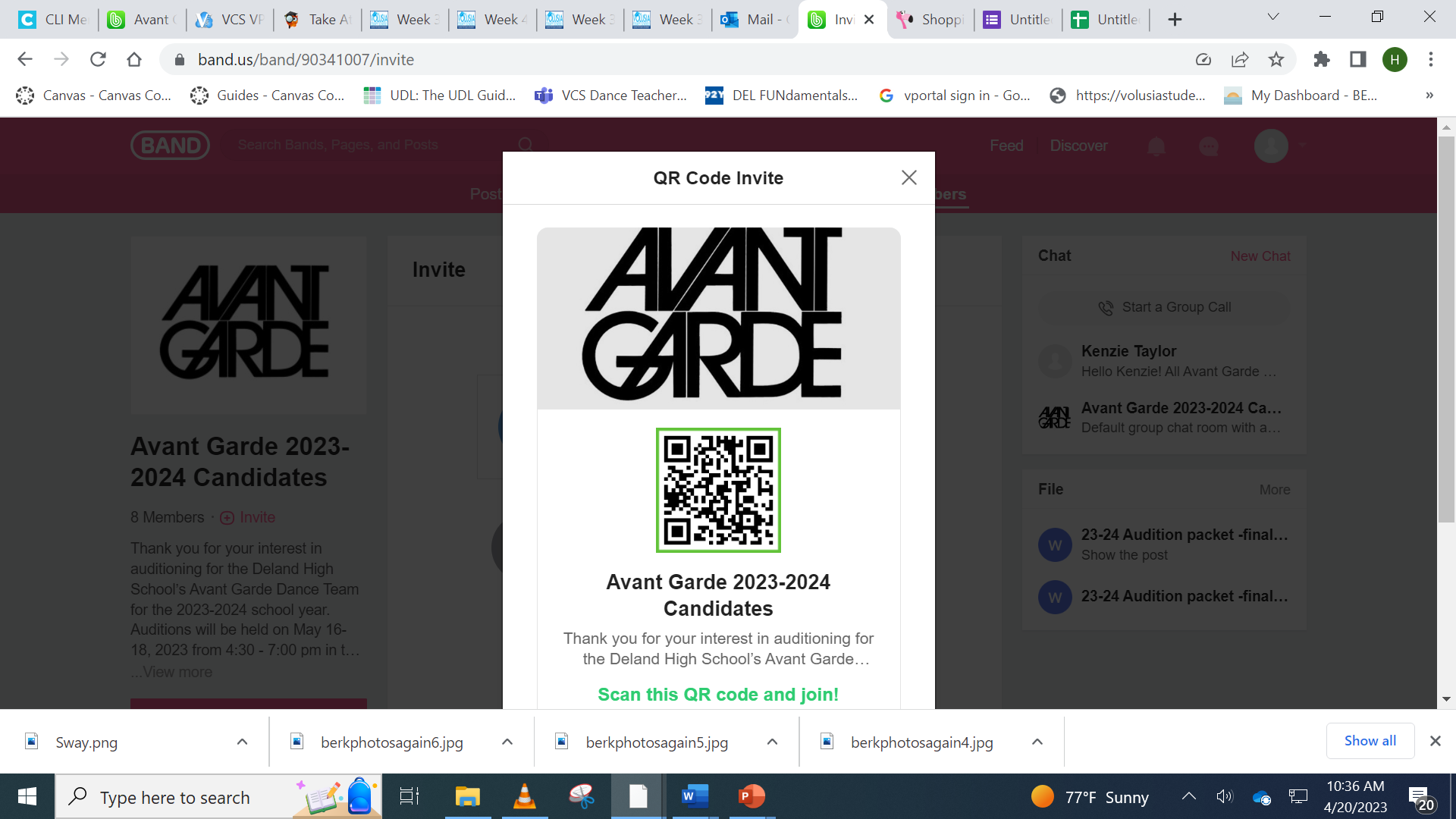 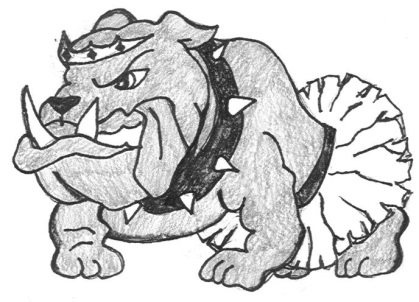 Audition Week:Tuesday, May 16, 2023 – Dance Instruction 4:30 – 7:00 Dance RoomWednesday, May 17, 2023 – Dance Instruction 3:30 – 6:00 Dance RoomThursday, May 18, 2023 – Auditioned Adjudication 4:30 – 7:00 Dance RoomFriday, May 19, 2023 – Final castings will be posted in the front office,on the dance room door, and school web site at the end of the school day.Thursday,  May 25, 2023 – Information meeting & uniform fitting for2023 - 2024 Avant Garde team members 4:30 – 6:00 - Dance Room (Bldg. 13-109)For more details contact Mrs. Gleason 822-6909 ext. 23346Or email at hbgleaso@volusia.k12.fl.us800 N. Hill Ave.
Deland, FL 32724Avant Garde Dance Candidate CriteriaAll candidates must secure the following information by Thursday, May 25, 2023. Late paper work will result in a loss of 10 responsibility points per day. Candidates missing their FHSAA form, application, and fee sheet will not be permitted to attend the final day of adjudication on Thursday, May 18, 2023.Completed application with parent/guardian signature 	FHSAA consent & release formAgree to pay membership fees (Thursday, May 25, 2023  – 1st payment due $100)Copy of 3rd quarter report card or proof of 2.5 cumulative un-weighted GPANo excessive or serious discipline referrals No excessive absences or tardy’s to class3 teacher recommendationsMust be able to commit to rehearsal schedule & attend  activities & performances. Weekly rehearsal schedule:  Monday 3:30 – 6:30 p.m. (Building 13 room 109). The after school rehearsal schedule will be adjusted as needed for upcoming performances. Spacing for performances typically occur on Wednesdays ER from 2:30 – 3:30 / non-ER 3:30 – 4:30 and performances usually fall on Thursdays 5:30 – 9:00pmAvant Garde, 23-24 team members will be placed in the Avant Garde Dance elective period next school year (schedules permitting). Traditionally offered 7th period. DHS Avant Garde dance team is holding auditions for the 2023-2024 season! Auditions are open to all grade levels and will take place in the Dance Room, Building 13 Room 109 beginning Tuesday (5/16/23) through Thursday (5/18/23). Students will learn required audition choreography on Tuesday (5/16/23) & Wednesday (5/17/23) from 4:30 – 7:00 p.m. Auditions in front of a panel of judges will take place on Thursday (5/18/23) from 4:30 – 7:00 p.m. or until all candidates have been seen. Final castings will be posted on Band App by 6:00 pm on Friday (5/19/23). The first team meeting taking place on Thursday (5/25/23) from 4:30-6:00 p.m. We appreciate your interest in our Avant Garde dance team and wish you the best of luck & a successful 2023-2024 school year! Scoring Criteria:Physical appearance = 10 pts. (2 pts. each – black attire, no jewelry, hair secured, makeup, posture /10pts)4 Judges Scores = 120 pts. (3 phrases ___/10 pts each x 4 judges =___/120 pts) 		3 Teacher References = 50 pts. (Averaged)Responsibility Points = 20 pts. (- 10 points per day on late/ missing paper work)		Total score = _____/ 200 pts. possibleA panel of 4 judges will score candidates on 3 different routines using a scale of 1-10. Judges scores will reflect upon each dancer’s execution, showmanship, memory of sequence, timing, and spatial awareness within their group. Choreography will vary in styles ranging from modern, ballet, jazz, hip-hop, musical theater, kick / pom. Students are expected to wear all black (leotard and tights, leggings, shorts, etc.) on May 18th for the judging process. Dancer’s hair should be secured out of the face and dancers may wear dance shoes or dance barefoot. Auditions are closed to the public with only the judges, director, administrator, and necessary personnel. Required dance skills:Single outside pirouette in coupe (L & R) Single outside pirouette in passe (L & R)Grand battement devant (front - L & R)Grand battement a la seconde (side – L & R)Saut de chat (developed leap) L & R2023-2024 Avant Garde Audition Registration form:Name: __________________________________________________________Alpha Code: _______________Parent/ Guardian names: _____________________________________________________________________Home Phone #:_______________________________________Work Phone: ___________________________Student Email: _____________________________________Parent Email: _____________________________Student Phone: ____________________________________ Parent Phone: _____________________________Home address: ____________________________________________________________________________	           ____________________________________________________________________________________Current Grade: ___________ Birth date (month/day/year): __________________________________________: _________________________________________________Current GPA: _______________Health Concerns: ____________________________________________________________________________Identify school activities / Studio Involvement / Employment: _________________________________________________________________________________________________________________________________Dance experience/ How long/ Where/ Styles studied? :_________________________________________________________________________________________________________________________________________________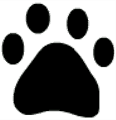 Wear comfortable attire that doesn’t restrict movement. Footwear appropriate to thestyle of choreography, athletic shoes, or barefoot. All BLACK for adjudication.Secure hair away from face, NO Jewelry. Bring a water bottle and towel if needed.Dance Media Release FormI give my permission for photographs, videos, or television footage to be used for promotional purposes on television, newspapers, magazines or any other media including  schools publications. I understand the above media will involve no payment of compensation or costs to the participant or parent/ guardian of the participant. ________________________________  ________________________________      ________________(Signature of parent or guardian)	       (Signature of student)		 		(Date)Avant Garde Dance Team Fee ListBelow is the list of fees payable to  for next year’s dance season.  Payment of these fees must be made by each due date to have costuming needs included in the order. Returning members may adjust fees according to replacement needs for the new season.Females Required:				Males Required:Black leggings	                     $ 40   		Black joggers	                     $ 40   Black Jazz Dance Sneakers    $ 60    		Black Jazz Dance Sneakers    $ 60    Pink canvas ballet shoes	$ 25		Black canvas ballet shoes	$ 25Black spanky shorts		$ 25		Dance belt			$ 40Suntan tights(2 pair)             $ 30		Black dance short		$ 20Black camisole leotard		$ 30		Black dance shirt		$ 25Team Jacket                        $ 125		Team Jacket		          $ 125VCDPA                                $ 20		VCDPA				$ 20Choreography                      $ 50	 	Choreography 	 		$ 50Team Shirt                          $ 25		Team Shirt			$ 25Female Members Total:    $ 430		Male Members Total:        $ 430Dance campOpportunities to attend various dance workshops occur throughout the year. Additional fees are required to attend these camps/ workshops. Team fundraising will be done to help offset these expenses, but a portion may be required by the parent. There will be a free MANDATORY Avant Garde Dance Camp lead by the officer line, which typically falls 2-3 weeks prior to school reconvening. Dates and times will be determined at our first team meeting and announced via email after our first officer meeting. Other required items to be purchased separately by the individual include:black & white sports bra  make-uphair suppliesblack socksPayment Schedule:					* Make checks payable to Deland High SchoolThursday, May 24, 2023	$100.00Friday, June 30, 2023		$100.00			Payments can be made in person at rehearsalFriday, July 28, 2023		$100.00			or checks can be mailed to the school:Friday, August 25, 2023	$100.00				Deland High SchoolFriday, September 29, 2023	Balance				800 N. Hill Ave.									Deland FL 32724Total Fees:			$420.00		*Include student name, phone & alpha codeI agree to the list of expenses for Dance Team and will make payments according to the fee schedule.  Failure to do so will result in not receiving the required items & benching from the performance. Unpaid fees for items received will also be placed on a student obligation form.Parent’s signature: ____________________________________________ Date: _____________Avant Garde Dance Team Fee ListBelow is the list of fees payable to  for next year’s dance season.  Payment of these fees must be made by each due date to have costuming needs included in the order. Returning members may adjust fees according to replacement needs for the new season.Females Required:				Males Required:Black leggings	                     $ 40   		Black joggers	                     $ 40   Black Jazz Dance Sneakers    $ 60    		Black Jazz Dance Sneakers    $ 60    Pink canvas ballet shoes	$ 25		Black canvas ballet shoes	$ 25Black spanky shorts		$ 25		Dance belt			$ 40Suntan tights(2 pair)             $ 30		Black dance short		$ 20Black camisole leotard		$ 30		Black dance shirt		$ 25Team Jacket                        $ 125		Team Jacket		          $ 125VCDPA                                $ 20		VCDPA				$ 20Choreography                      $ 50	 	Choreography 	 		$ 50Team Shirt                          $ 25		Team Shirt			$ 25Female Members Total:    $ 430		Male Members Total:        $ 430Dance campOpportunities to attend various dance workshops occur throughout the year. Additional fees are required to attend these camps/ workshops. Team fundraising will be done to help offset these expenses, but a portion may be required by the parent. There will be a free MANDATORY Avant Garde Dance Camp lead by the officer line, which typically falls 2-3 weeks prior to school reconvening. Dates and times will be determined at our first team meeting and announced via email after our first officer meeting. Other required items to be purchased separately by the individual include:black & white sports bra  make-uphair suppliesblack socksPayment Schedule:					* Make checks payable to Deland High SchoolThursday, May 24, 2023	$100.00Friday, June 30, 2023		$100.00			Payments can be made in person at rehearsalFriday, July 28, 2023		$100.00			or checks can be mailed to the school:Friday, August 25, 2023	$100.00				Deland High SchoolFriday, September 29, 2023	Balance				800 N. Hill Ave.									Deland FL 32724Total Fees:			$420.00		*Include student name, phone & alpha codeI agree to the list of expenses for Dance Team and will make payments according to the fee schedule.  Failure to do so will result in not receiving the required items & benching from the performance. Unpaid fees for items received will also be placed on a student obligation form.Parent’s signature: ____________________________________________ Date: _____________Parent/ Guardian’s CopyAvant Garde Dress CodeRehearsal Attire: Leggings and t-shirt or leotard with tights.  Dancewear colors optional. Appropriate foot wear for choreography.(Dance specific: ballet shoes, tap shoes, sneakers, or barefoot. No socks)Performance Attire: DHS warm up jacket with team leotard, team leggings, team earrings, lashes,black socks, and black jazz sneakers. Costumes will vary from performance to performance & team fundraising will help with these expenses. All  members are responsible for securing the following personal items for rehearsals and performances. All dance wear & rehearsal attire must adhere to the school’s dress code. No midriffs, short shorts, or low tops allowed. Places to consider when purchasing your attire:Dance Depot1635 Rigewood Ave. Ste. 108S. Daytona, FL 32119386-760-4858Athletic wear departments in Wal-Mart, Target and sportswear in major department stores.Discount Dance Supply 1-800-328-7107 – Teacher Referral Code:TP28072 – receive 10% discountwww.discountdance.comJust for Kix Dance Etc. 1-800-762-3347 call for free catalog or visit their website at www.justforkix.comDancewear Solutions 1-866-542-6500 call for free catalog or visit their website at www.dancewearsolution.com 2023- 2024 	Performance Calendar Considerations:FSA Summer Workshop		June 5 – 6, 2023 ($100 additional fee) – optional Summer fundraiser			June/July 2023Summer Camp			August 2023Homecoming				October 2023FDA Workshop			November 2023 (additional fee)Nursing Home Visits			November 2023Works-in-progress			December 2023Bulldog Palooza			January 2024VCDPA				February 2024Performing Arts Showcase		February 2024Black History Month			February 20249th grade orientation			March 2024Awards Banquet			March 2024Mr./ Miss DHS			April 2024Renaissance Rally			April 2024Dance Concert				April/ May 2024Avant Garde Auditions		May 2024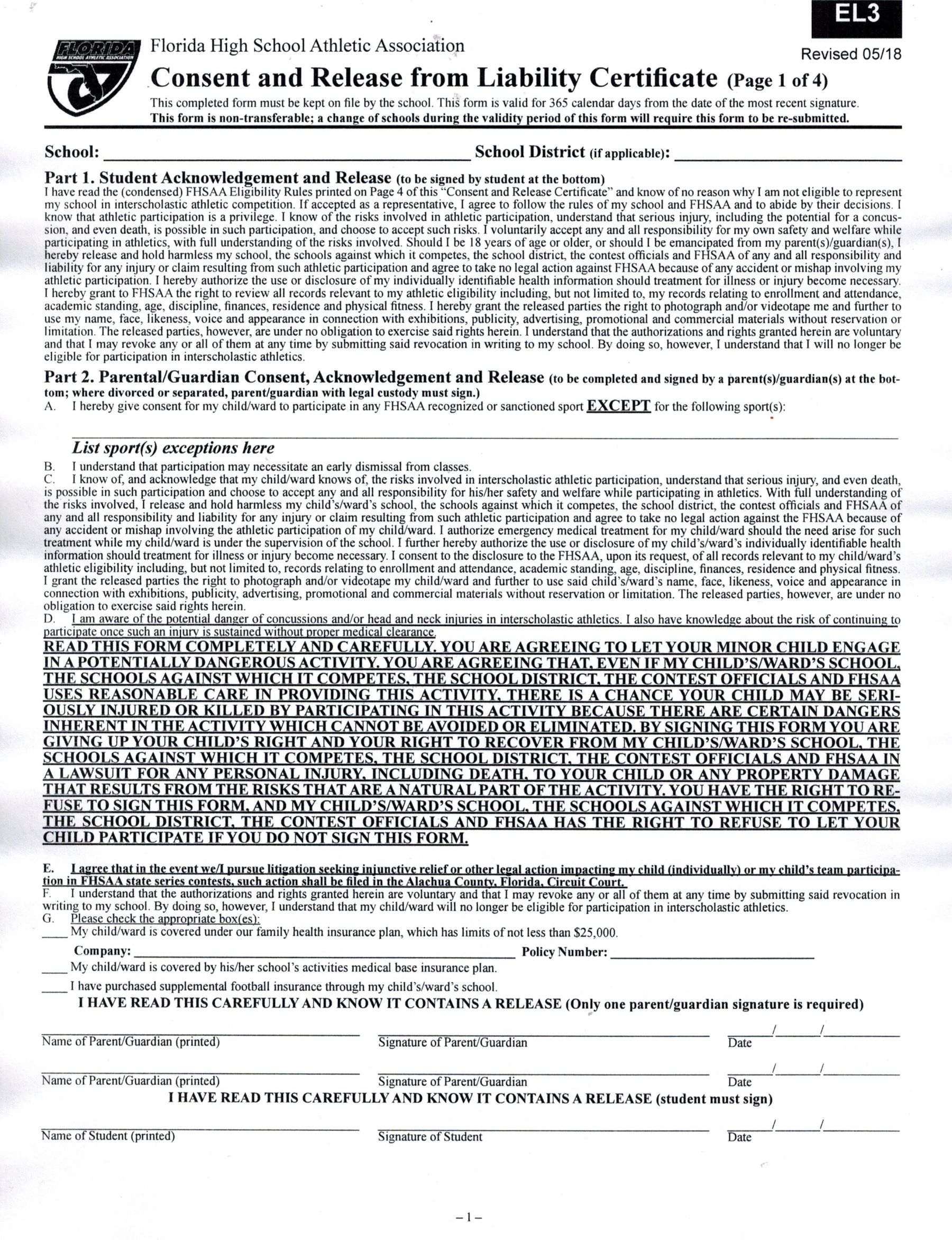 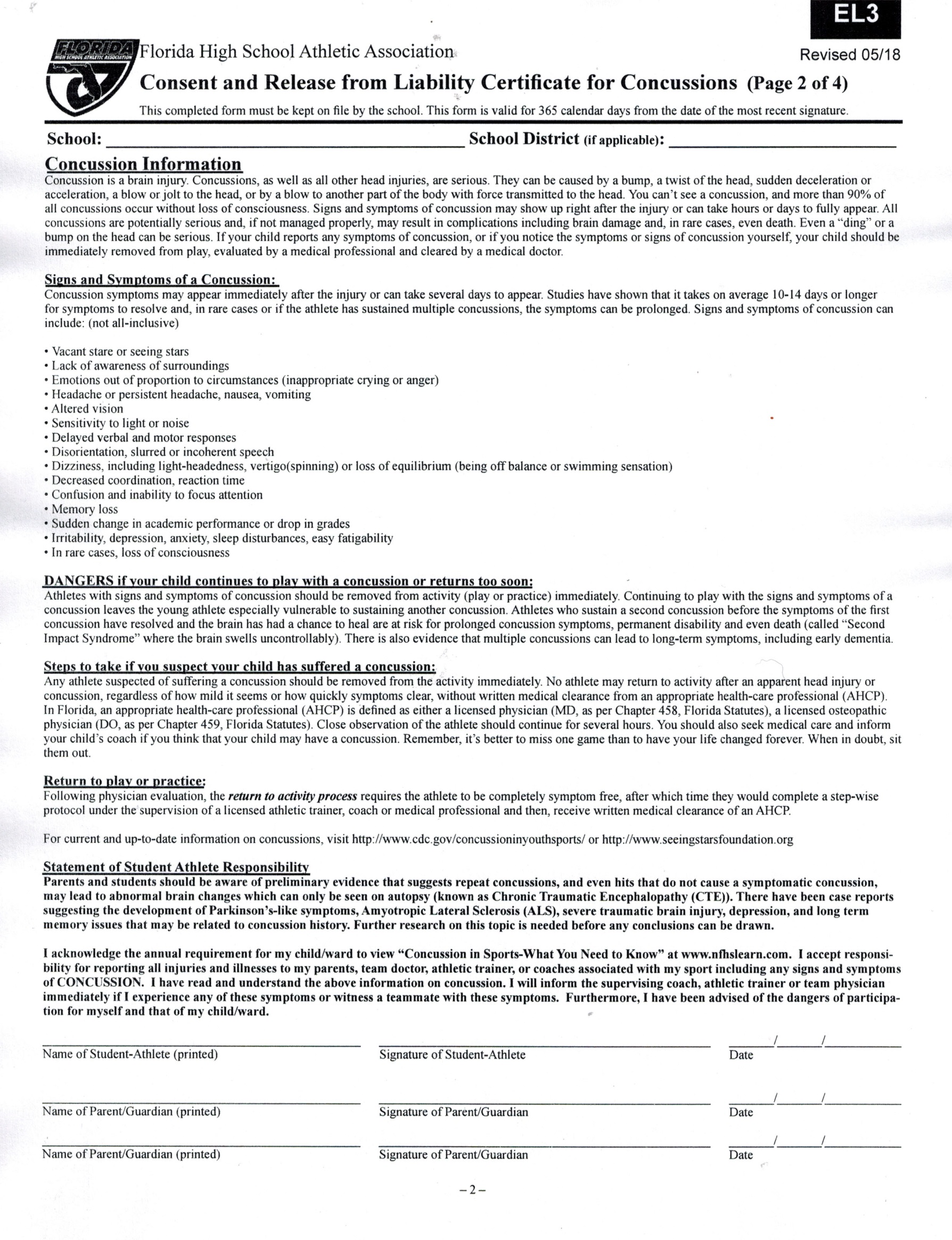 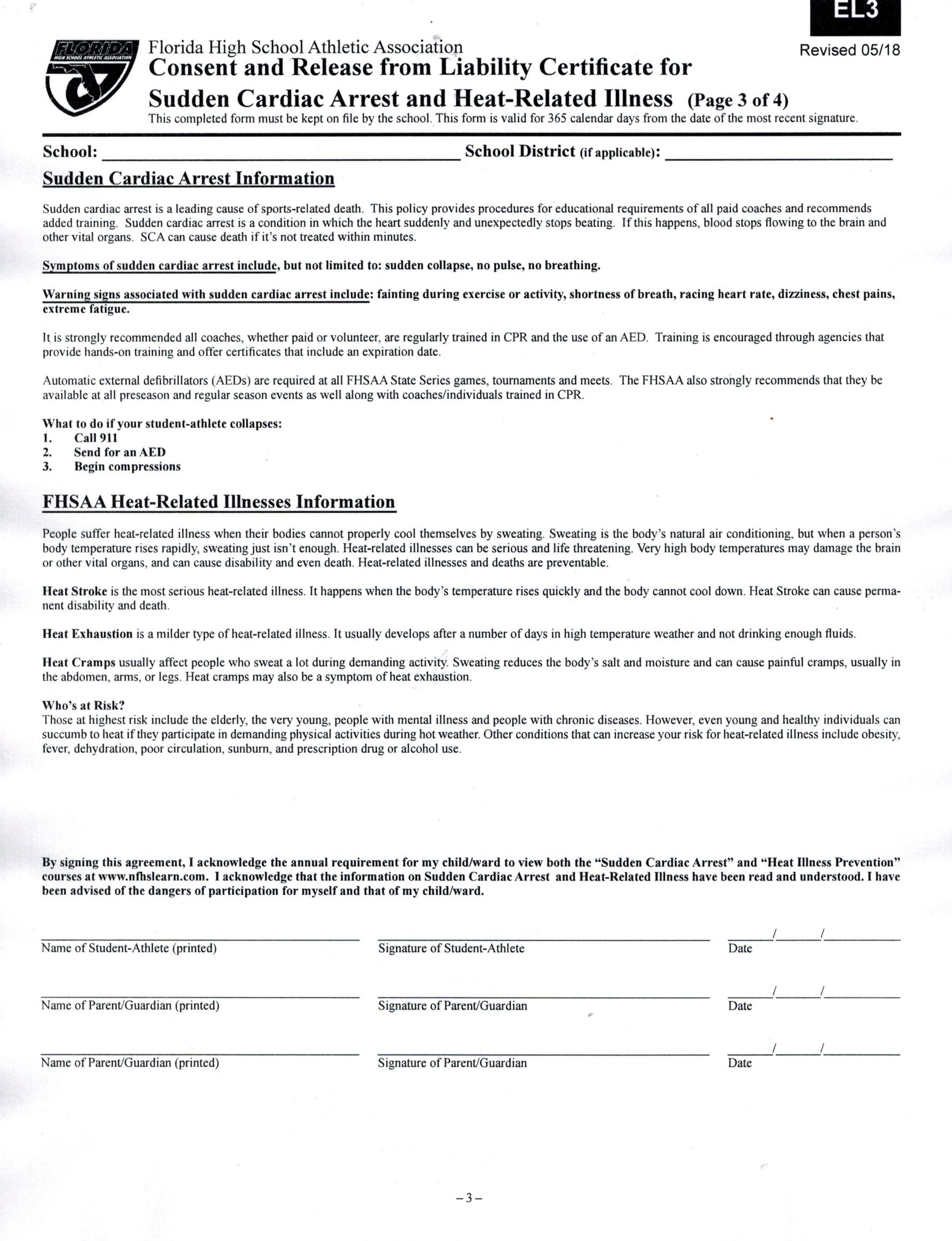 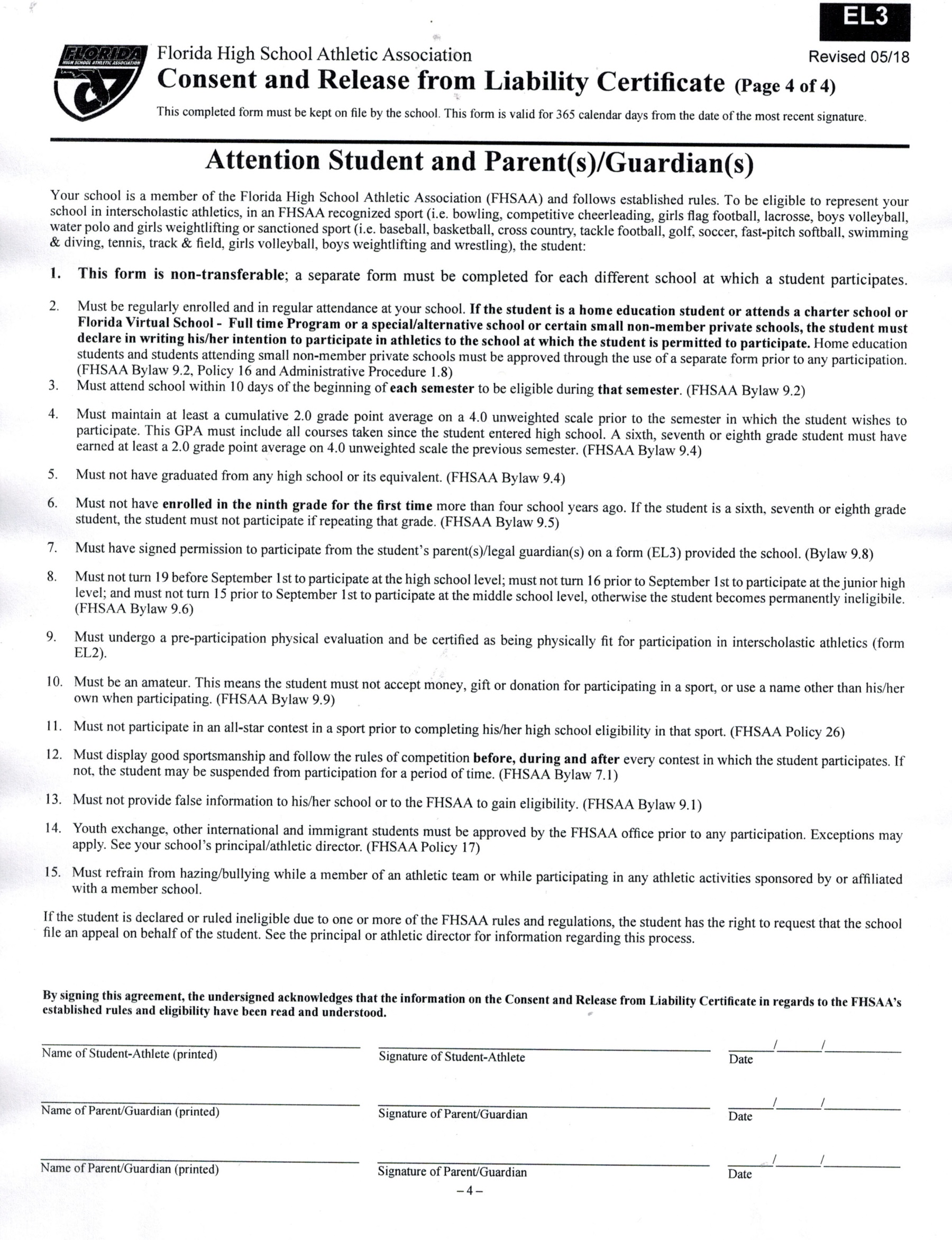 Deland High School’s Avant Garde Dance EnsembleTeacher RecommendationPlease rate __________________________________________ in the following areas.		(Name of student auditioning)Teacher/ Subject: _______________________________________________________Current grade in your class: ___________ Number of days missed this year: _________Does student display appropriate conduct in your class? Yes _____ No _____Anything else you feel we should know about this candidate? ______________________________________________________________________________________________________________________________________________________________________________________________________________________________________________________________________________________________________________________1=lowest and 5 =highestAcademic achievement			1	2	3	4	5Ability to work well with others		1	2	3	4	5Positive attitude				1	2	3	4	5Respect for authority				1	2	3	4	5Dependability					1	2	3	4	5Leadership					1	2	3	4	5Maturity					1	2	3	4	5Meets deadlines				1	2	3	4	5School spirit					1	2	3	4	5Attentiveness					1	2	3	4	5Please return to the student in a signed sealed envelope, if provided by the student, or return to ’s mailbox located in the front office, Deland High School.hbgleaso@volusia.k12.fl.us    Thank you for your time and support!Deland High School’s Avant Garde Dance EnsembleTeacher RecommendationPlease rate __________________________________________ in the following areas.		(Name of student auditioning)Teacher/ Subject: _______________________________________________________Current grade in your class: ___________ Number of days missed this year: _________Does student display appropriate conduct in your class? Yes _____ No _____Anything else you feel we should know about this candidate? ______________________________________________________________________________________________________________________________________________________________________________________________________________________________________________________________________________________________________________________1=lowest and 5 =highestAcademic achievement			1	2	3	4	5Ability to work well with others		1	2	3	4	5Positive attitude				1	2	3	4	5Respect for authority				1	2	3	4	5Dependability					1	2	3	4	5Leadership					1	2	3	4	5Maturity					1	2	3	4	5Meets deadlines				1	2	3	4	5School spirit					1	2	3	4	5Attentiveness					1	2	3	4	5Please return to the student in a signed sealed envelope, if provided by the student, or return to ’s mailbox located in the front office, Deland High School.hbgleaso@volusia.k12.fl.us    Thank you for your time and support!Deland High School’s Avant Garde Dance EnsembleTeacher RecommendationPlease rate __________________________________________ in the following areas.		(Name of student auditioning)Teacher/ Subject: _______________________________________________________Current grade in your class: ___________ Number of days missed this year: _________Does student display appropriate conduct in your class? Yes _____ No _____Anything else you feel we should know about this candidate? ______________________________________________________________________________________________________________________________________________________________________________________________________________________________________________________________________________________________________________________1=lowest and 5 =highestAcademic achievement			1	2	3	4	5Ability to work well with others		1	2	3	4	5Positive attitude				1	2	3	4	5Respect for authority				1	2	3	4	5Dependability					1	2	3	4	5Leadership					1	2	3	4	5Maturity					1	2	3	4	5Meets deadlines				1	2	3	4	5School spirit					1	2	3	4	5Attentiveness					1	2	3	4	5Please return to the student in a signed sealed envelope, if provided by the student, or return to ’s mailbox located in the front office, Deland High School.hbgleaso@volusia.k12.fl.us    Thank you for your time and support!Avant Garde Criteria:Open to grade levels 9-12 No 3’s in conduct, excessive referrals, tardies or absences 2.5 G.P.A. (Copy of 3rd quarter report card)Registration form Team Fee sheetTeacher recommendations x3FHSAA – Consent & Liability WaiverGood Attendance  Able to commit to team involvement for 1 yearParent PortionI realize that the teacher in charge will exercise every precaution for the safety of students involved in this event, and I agree to assume full responsibility for any unforeseen accident which might occur during travel or while participating in this program. I further assure that my son/daughter has been instructed to comply with the regulations of the school, teachers, sponsors, or chaperones that are in charge of this activity.  I have provided to the sponsor this SCHOOL-RELATED ACTIVITIES AGREEMENT (Student Information Release Waiver of Liability and Special Health Information) required by the school and the Volusia County School Board.___________________________  ___________________________  _______________________  Parent/ Guardian Signature         Home Phone Number                   Emergency NumberTotal:   /50 pts.Total:   /50 pts.Total:   /50 pts.